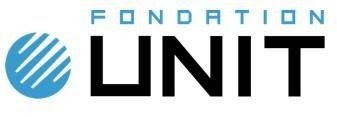 DOSSIER PROJET 2021 PUNCHYIDENTIFICATION DU PROJETCOMMUNAUTE ET PUBLICS IMPLIQUESPROJET PEDAGOGIQUERESSOURCES PROJETNuméro du projet (sera fourni par UNIT) :Nom du projet (2 lignes maxi) :  Discipline :Etablissement partenaire porteur : Adresse complète (pour envoi des conventions) : Nom du chef d’établissement (signataire de la convention) :Titre (Président, Directeur, …) : Prénom et nom du chef de projet : Fonction : Adresse complète : Mél. :  ………………………………..…	Tél. : Liste des établissements, coordonnées des personnes d’ores et déjà impliqués dans la conception/réalisation du projet. L’accord de trois établissements membres d’UNIT n’est pas obligatoire mais pourrait montrer la volonté de mutualiser :Utilisateurs cibles et liste des établissements s’engageant déjà dans l’utilisation des livrables :Contexte et objectifs : expérience des auteurs et de l’établissement dans le domaine, nombre d’étudiants inscrits au cursusDésignation du cursus où la ressource s’intègre :Année dans le cursus :Nom de la ressource :Bref résumé du module :Eventuellement : liste des micros-contenus proposés :Livrables et résultats attendus : livrables matériels et/ou immatériels, nombre de micro-contenus, volume horaire apprenant, Volume horaire apprenant (Heure-équivalent-présentiel et/ou ECTS) : Contenus thématiques : Nombre et liste des micro-contenus à produireChoix pédagogiques permettant de faciliter l’appropriation et l’utilisation par des enseignants autres que leurs auteurs : type de contenu, vidéo, interactif, simulateur, quizzMoyens humains, techniques et organisationnels mis en œuvre : Moyens humains :Moyens matériels : Organisation : Participation souhaitée d’ingénieur pédagogique UNIT ? :Estimation budgétaire du coût du projet en € TTC : au total, financement demandé à UNIT